13.04.2021. День открытых дверей в «Красноярском технологическом техникуме пищевой промышленности»Наступает время, когда все учебные учреждение среднего и высшего образования проводят Дни открытых дверей, чтобы привлечь к себе будущих студентов.Такой день случился и в Красноярском технологическом техникуме пищевой промышленности, куда и отправились «на разведку» ребята нашего класса. 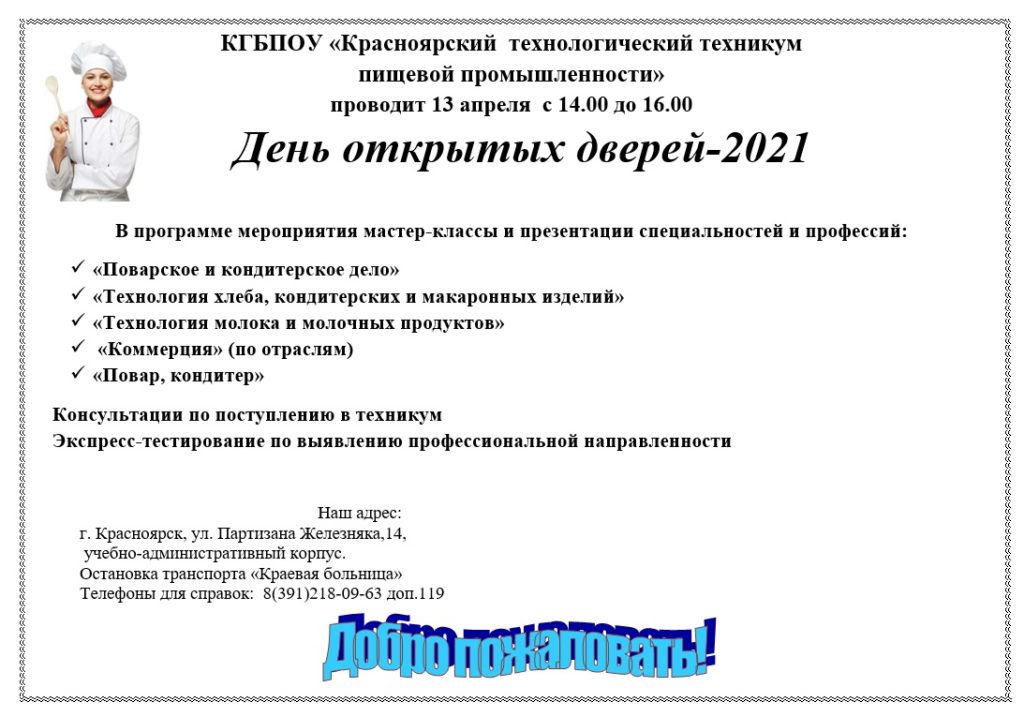  Ребята с удовольствием посетили мастер- классы и презентации специальностей, получили консультации по поступлению в техникум и прошли экспресс- тестирование по выявлению профессиональной направленности.